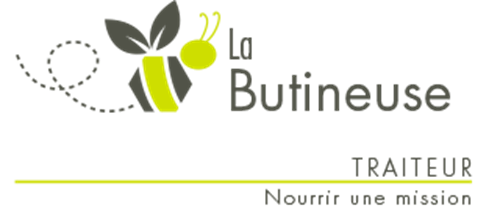 239 avenue ProulxTél : 681-0827  Fax : 681-3941www.labutineusedevanier.cominfo@labutineusedevanier.com www.facebook.com/LaButineusedeVanierSemaine 1 – Repas prêts à partir du 05 novembre @ 9h00Commandez avant le lundi 26 octobre @ 13h00Nom : ________________	   Prénom : 		 _________   __                                              Téléphone : ________________Adresse : 				     				_____		Repas familiauxRepas familiauxRepas familiauxRepas familiauxRepas familiauxRepas familiauxRepas familiauxPlats principauxPrixQtéPrixQté2 portions2 portions4 portions4 portionsTofu Général Tao 10.00$19.50$Macaroni à la viande10.00$19.50$Poulet Tex Mex 11.00$21.50$Boulette de porc à l'érable11.00$21.50$Pain de viande aux légumes11.00$21.50$Paella aux œufs & poulet11.00$21.50$Bœuf aux légumes11.00$21.50$Pavé de saumon au feta & épinards12.00$23.50$Galette de crevettes nordiques, sauce ranch12.00$23.50$AccompagnementsPurée2.50 $4.00 $Riz espagnol2.50 $4.00 $Couscous2.50 $4.00 $Légumes asiatiques2.50 $4.00 $Salade de la semaineSalade d’orzo au prosciutto8 oz2.50 $16 oz4.50 $SoupesCrème de poireaux8 oz1.50 $32 oz5.00 $Soupe thaïe au poulet8 oz2.00 $32 oz7.00 $DessertsMuffin aux dattes & oranges6 un.4.00 $Gâteau aux épices4 un.4.00 $Carré au caramel 4 un.4.00 $